* informations obligatoires afin que nous puissions contacter directement la candidate.Fournir en annexe une lettre d’appui (2 pages maximum) et/ou un curriculum vitae pouvant bonifier les informations précédentes. SVP, évitez de fournir toutes informations ou documents supplémentaires venant alourdir l’essentiel. Tenez-vous en aux réalisations concrètes et à l’impact constaté en complétant le plus précisément possible chacune des sections du formulaire.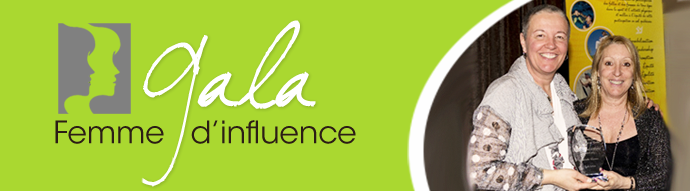 Catégorie : LES femmes d’influence dans le sport AU QUÉBEC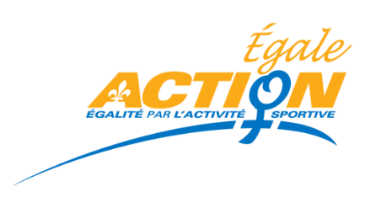 VOLET PROVINCIALVeuillez prendre note que cette catégorie s’adresse à toutes les femmesexcluant les athlètes encore actives.Catégorie : LES femmes d’influence dans le sport AU QUÉBECVOLET PROVINCIALVeuillez prendre note que cette catégorie s’adresse à toutes les femmesexcluant les athlètes encore actives.FORMULAIREFORMULAIREContribution exceptionnelle dans le monde du sport réalisée par une femme au palier provincial entre le 1er janvier et le 31 décembre 2017. Contribution exceptionnelle dans le monde du sport réalisée par une femme au palier provincial entre le 1er janvier et le 31 décembre 2017. Les formulaires doivent parvenir au bureau d’Égale Action au plus tard le dimanche 18 février 2018 à l’attention de :Mme Béatrice Lavigne; Égale Action; 4545 Avenue Pierre-De Coubertin, Montréal (Québec), H1V 0B2Téléphone : (514) 252-3114 (3974) courriel : info@egaleaction.comLes formulaires doivent parvenir au bureau d’Égale Action au plus tard le dimanche 18 février 2018 à l’attention de :Mme Béatrice Lavigne; Égale Action; 4545 Avenue Pierre-De Coubertin, Montréal (Québec), H1V 0B2Téléphone : (514) 252-3114 (3974) courriel : info@egaleaction.comLes formulaires doivent parvenir au bureau d’Égale Action au plus tard le dimanche 18 février 2018 à l’attention de :Mme Béatrice Lavigne; Égale Action; 4545 Avenue Pierre-De Coubertin, Montréal (Québec), H1V 0B2Téléphone : (514) 252-3114 (3974) courriel : info@egaleaction.comLes formulaires doivent parvenir au bureau d’Égale Action au plus tard le dimanche 18 février 2018 à l’attention de :Mme Béatrice Lavigne; Égale Action; 4545 Avenue Pierre-De Coubertin, Montréal (Québec), H1V 0B2Téléphone : (514) 252-3114 (3974) courriel : info@egaleaction.comSPORT(ou multisports)GROUPE/PERSONNE APPUYANT LA CANDIDATURE/Lien avec la candidateInformations générales sur la candidateInformations générales sur la candidateInformations générales sur la candidateInformations générales sur la candidateInformations générales sur la candidateNom* : Prénom* : Adresse (résidence)* : Adresse de correspondance si différente : Adresse de correspondance si différente : Région* :Région* :Profession :Profession :Employeur :Employeur :Tél. (R)* : Tél. (B*) : Courriel* : Profil sportif de la candidateProfil sportif de la candidatePrincipales fonctions comme intervenante en sport (administratrice, organisatrice, entraîneure, officielle, bénévole, accompagnatrice, autre) : Nombre d'années d'intervention en sport (à quelque titre que ce soit) : En quelques lignes, résumer les faits saillants justifiant la mise en candidature de votre candidate et expliquez ce qui en fait une femme d’influence en 2017. Ne pas oublier d’indiquer les prix, titres, honneurs ou reconnaissances reçus en 2017 (ex. : formatrice, titre honorifique, entraîneure du mois, mère à temps plein, arbitre bénévole, gestionnaire d’un événement sportif, etc.)En quelques lignes, résumer les faits saillants justifiant la mise en candidature de votre candidate et expliquez ce qui en fait une femme d’influence en 2017. Ne pas oublier d’indiquer les prix, titres, honneurs ou reconnaissances reçus en 2017 (ex. : formatrice, titre honorifique, entraîneure du mois, mère à temps plein, arbitre bénévole, gestionnaire d’un événement sportif, etc.)Dossier sportif : interventions sportives majeures de la candidate réalisées au palier provincial et plus par ordre chronologique en 2017.Dossier sportif : interventions sportives majeures de la candidate réalisées au palier provincial et plus par ordre chronologique en 2017.Dossier sportif : interventions sportives majeures de la candidate réalisées au palier provincial et plus par ordre chronologique en 2017.Dossier sportif : interventions sportives majeures de la candidate réalisées au palier provincial et plus par ordre chronologique en 2017.Dossier sportif : interventions sportives majeures de la candidate réalisées au palier provincial et plus par ordre chronologique en 2017.Événement/activité/comité/titre/honneur/prix/autreDate(s) et endroitNiveau (provincial)Principales réalisations de la candidateImpact obtenu/rayonnement Attestation – SVP compléter chacune des sectionsAttestation – SVP compléter chacune des sectionsAttestation – SVP compléter chacune des sectionsAttestation – SVP compléter chacune des sectionsAttestation – SVP compléter chacune des sectionsJ'atteste que la présente candidate est un atout précieux pour le sport et que les informations fournies sont exactes.J'atteste que la présente candidate est un atout précieux pour le sport et que les informations fournies sont exactes.J'atteste que la présente candidate est un atout précieux pour le sport et que les informations fournies sont exactes.J'atteste que la présente candidate est un atout précieux pour le sport et que les informations fournies sont exactes.J'atteste que la présente candidate est un atout précieux pour le sport et que les informations fournies sont exactes.Nom* : Nom* : Prénom* : Prénom* : Adresse (de correspondance) : Fonction/Organisme :Fonction/Organisme :Fonction/Organisme :Fonction/Organisme :Tél. (R): Tél.* (B): Tél.* (B): Courriel* : Signature : Signature : Signature : Signature : Date : 